от «_14_» __04___ 2020г.			                                                                 № __379__О внесении изменений в муниципальную целевую Программу МО «Город Мирный» «Развитие физической культуры и спорта» на 2018-2023 годы, утвержденную Постановлением городской Администрации от 21.08.2017 № 1361 В связи с уточнением мероприятий муниципальной целевой Программы МО «Город Мирный» «Развитие физической культуры и спорта» на 2018-2023 годы, Постановлением городской администрации от 18.02.2020г. №150 «О внесении изменений в Постановление городской Администрации от 21.12.2014 № 820 «О порядке разработки, реализации и оценки эффективности муниципальных целевых программ муниципального образования «Город Мирный» Мирнинского района Республика Саха (Якутия)» городская Администрация постановляет:1. Внести в муниципальную целевую Программу «Развитие физической культуры и спорта» на 2018-2023 годы, утвержденную Постановлением городской Администрации от 21.08.2017 № 1361 следующие изменения:             1.1. В паспорте Программы пункт «Объем и источники финансирования программы» изложить в новой редакции:           1.2. В разделе «Ресурсное обеспечение Программы» цифры «53 145 452,00», «321 289 688,80» заменить цифрами «53 890 197,00», «322 034 433,80» соответственно.           2. «Систему программных мероприятий» изложить в редакции согласно приложению к настоящему Постановлению.           3. По тексту Постановления слова «муниципальная целевая Программа» заменить словами «муниципальная Программа».           4. Опубликовать настоящее Постановление в порядке, предусмотренном Уставом МО «Город Мирный».            5. Контроль исполнения настоящего Постановления оставляю за собой. Глава города                                                                                           К.Н. АнтоновАДМИНИСТРАЦИЯМУНИЦИПАЛЬНОГО ОБРАЗОВАНИЯ«Город Мирный»МИРНИНСКОГО РАЙОНАПОСТАНОВЛЕНИЕ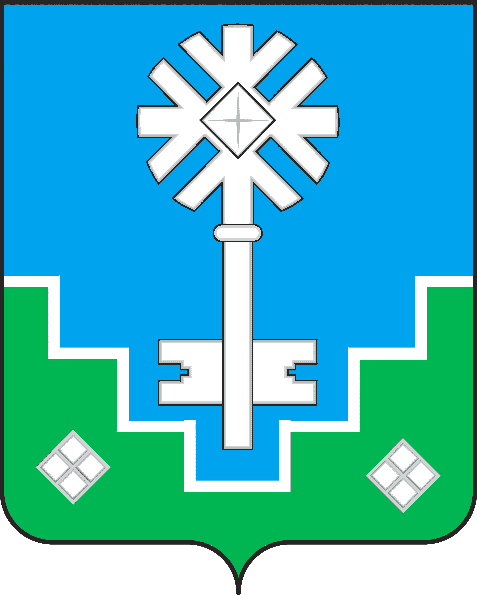 МИИРИНЭЙ ОРОЙУОНУН«Мииринэй куорат»МУНИЦИПАЛЬНАЙ ТЭРИЛЛИИ ДЬАhАЛТАТАУУРААХОбъем и источники финансирования  программы